Your ScoreYour ResultYour ScoreYour ResultYour ScoreYour ResultPrint Report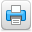 Your Report